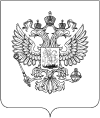 МИНИСТЕРСТВО ЭКОНОМИЧЕСКОГО РАЗВИТИЯ РОССИЙСКОЙ ФЕДЕРАЦИИN 5594-ЕЕ/Д28иМИНИСТЕРСТВО ОБРАЗОВАНИЯ И НАУКИ РОССИЙСКОЙ ФЕДЕРАЦИИN АК-553/06ПИСЬМОот 12 марта 2015 годаО НАПРАВЛЕНИИ МЕТОДИЧЕСКИХ РЕКОМЕНДАЦИЙМинэкономразвития России и Минобрнауки России в целях реализации единой государственной политики в области дополнительного профессионального образования специалистов в сфере закупок товаров, работ, услуг для обеспечения государственных и муниципальных нужд, повышения уровня квалификации должностных лиц, занятых в сфере закупок, направляет для использования организациями, осуществляющими образовательную деятельность по дополнительным профессиональным программам повышения квалификации в сфере закупок, а также заказчиками при закупке образовательных услуг в сфере закупок товаров, работ, услуг для обеспечения государственных и муниципальных нужд Методические рекомендации по реализации дополнительных профессиональных программ повышения квалификации в сфере закупок (далее - Методические рекомендации).Методические рекомендации одобрены Межведомственной рабочей группой Минэкономразвития России и Минобрнауки России по вопросу о формировании системы подготовки и государственной аттестации в сфере закупок.Просим довести Методические рекомендации до сведения всех организаций расположенных на территории субъекта Российской Федерации, которые реализуют дополнительные профессиональные программы.Заместитель Министраэкономического развитияРоссийской ФедерацииЕ.И. ЕЛИНЗаместитель Министраобразования и наукиРоссийской ФедерацииА.А. КЛИМОВПриложениеМЕТОДИЧЕСКИЕ РЕКОМЕНДАЦИИ ПО РЕАЛИЗАЦИИ ДОПОЛНИТЕЛЬНЫХ ПРОФЕССИОНАЛЬНЫХ ПРОГРАММ ПОВЫШЕНИЯ КВАЛИФИКАЦИИ В СФЕРЕ ЗАКУПОК1. Общие положения1.1. Методические рекомендации по реализации дополнительных профессиональных программ повышения квалификации в сфере закупок (далее - Методические рекомендации) разработаны в целях реализации единой государственной политики в области дополнительного профессионального образования специалистов в сфере закупок товаров, работ, услуг для обеспечения государственных и муниципальных нужд, повышения уровня квалификации должностных лиц, занятых в сфере закупок.1.2. Методические рекомендации предназначены для использования организациями, осуществляющими образовательную деятельность по дополнительным профессиональным программам повышения квалификации в сфере закупок, а также заказчиками при закупке образовательных услуг в сфере закупок товаров, работ, услуг для обеспечения государственных и муниципальных нужд.2. Общая характеристика дополнительных профессиональных программ повышения квалификации в сфере закупок2.1. Дополнительные профессиональные программы повышения квалификации в сфере закупок (далее - Программы) направлены на реализацию принципа профессионализма заказчика <1>. Программы разрабатывается организациями, осуществляющими образовательную деятельность, в соответствии с законодательством Российской Федерации.--------------------<1> Статья 9 Федерального закона от 5 апреля 2013 г. N 44-ФЗ "О контрактной системе в сфере закупок товаров, работ, услуг для обеспечения государственных и муниципальных нужд"2.2. Профессиональной деятельностью лиц, прошедших обучение по Программам, является выполнение функций специалистов:заказчика, уполномоченного органа, уполномоченного учреждения, занятых в сфере закупок, в том числе выполняющих функции члена комиссии по осуществлению закупок, работника контрактной службы, контрактного управляющего;органа по регулированию контрактной системы в сфере закупок, органа, уполномоченного на осуществление контроля в сфере закупок, органа аудита в сфере закупок;специализированной организации, привлекаемой для выполнения отдельных функций по определению поставщика (подрядчика, исполнителя);по участию в определении поставщиков (подрядчиков, исполнителей);других видов деятельности в сфере закупок.2.3. Рекомендуется устанавливать минимальный срок освоения Программ вне зависимости от используемых технологий обучения не менее 108 часов, за исключением случаев, установленных пунктом 2.4 настоящих Методических рекомендаций.2.4. В случае реализации Программ в целях обучения руководителей организаций-заказчиков минимальный срок обучения по таким Программам может быть снижен до 40 часов.2.5. Обучение по Программам рекомендуется реализовывать в очной, очно-заочной форме. При реализации Программ в очно-заочной форме рекомендуется устанавливать очную часть обучения в объеме не менее 40 часов аудиторной работы <1>, за исключением случая, установленного пунктом 2.4 настоящих Методических рекомендаций. Для Программ, предусмотренных пунктом 2.4 настоящих Методических рекомендаций, рекомендуется устанавливать очную часть в объеме не менее 16 часов аудиторной работы.--------------------<1> Аудиторная работа - разновидность контактной работы обучающихся с преподавателем, включает в себя занятия лекционного вида, и(или) занятия семинарского вида, и(или) групповые консультации, и(или) индивидуальную работу обучающихся с преподавателем, а также аттестационные испытания промежуточной аттестации обучающихся и итоговой аттестации обучающихся.2.6. При реализации Программ могут применяться дистанционные образовательные технологии, электронное обучение.2.7. В Программы рекомендуется включать лекционные, практические, семинарские занятия, деловые игры, консультации по тематике осуществления закупок для обеспечения государственных и муниципальных нужд.2.8. Обучение в сфере закупок рекомендуется проводить по мере необходимости, но не реже, чем каждые три года для всех категорий обучающихся.2.9. При разработке и реализации Программ может применяться модульный принцип представления содержания образования.2.10. Обучение по Программам рекомендуется проводить применяя современные образовательные методики и технологии.2.11. Конкретное название программы, наименование и содержание отдельных ее компонентов, формы реализации, планируемые результаты (перечень профессиональных компетенций в сфере закупок), учебный план и календарный учебный график определяются организацией, осуществляющей образовательную деятельность, самостоятельно, с учетом требований, установленных в пунктах 3.3 - 3.5 настоящих Методических рекомендаций.3. Содержание Программ3.1. Программы должны быть направлены на совершенствование и (или) получение новых компетенций, необходимых для профессиональной деятельности в сфере закупок, и (или) повышение профессионального уровня в рамках имеющейся квалификации в сфере закупок.3.2. Содержание Программ должно учитывать профессиональные стандарты в сфере закупок.3.3. Рекомендуемый минимально необходимый объем обучения по каждой дисциплине Программ, за исключением Программ, реализуемых в соответствии с пунктом 2.4 настоящих Методических рекомендаций представлен в таблице 1.Таблица 1МИНИМАЛЬНО НЕОБХОДИМЫЙ ОБЪЕМ ОБУЧЕНИЯ ПО КАЖДОЙ ДИСЦИПЛИНЕ ПРОГРАММТаблица 2МИНИМАЛЬНО НЕОБХОДИМЫЙ ОБЪЕМ ОБУЧЕНИЯ ПО КАЖДОЙ ДИСЦИПЛИНЕ ПРОГРАММ ДЛЯ РУКОВОДИТЕЛЕЙ ОРГАНИЗАЦИЙ-ЗАКАЗЧИКОВ3.6. Примерное содержание Программ:3.6.1. Основы контрактной системы.Знакомит слушателей с основными принципами, понятиями и терминами, применяющимися в российской системе закупок для обеспечения государственных и муниципальных нужд; знакомит с системой осуществления закупок в контексте социальных, экономических и политических процессов Российской Федерации; дает представление об основных принципах, заложенных в основу создания контрактной системы в сфере закупок товаров, работ, услуг для обеспечения государственных и муниципальных нужд (далее - контрактная система); целях и задачах создания и функционирования контрактной системы, информационном обеспечении контрактной системы; рассматривает участников контрактной системы, их права и обязанности, порядок создания, организацию работы, функции контрактной службы (контрактного управляющего), комиссии по осуществлению закупок; знакомит с информационным обеспечением контрактной системы в сфере закупок, единой информационной системой, порядком организации электронного документооборота.3.6.2. Законодательство Российской Федерации о контрактной системе в сфере закупок.Рассматривает действующую российскую нормативную правовую базу в сфере закупок для обеспечения государственных и муниципальных нужд, включая Гражданский кодекс Российской Федерации, Бюджетный кодекс Российской Федерации, Федеральный закон от 5 апреля 2013 г. N 44-ФЗ "О контрактной системе в сфере закупок товаров, работ, услуг для обеспечения государственных и муниципальных нужд"; постановления и распоряжения Правительства Российской Федерации, нормативные и методические документы Минэкономразвития России и других федеральных органов исполнительной власти, другие нормативные акты, дополняющие законодательство Российской Федерации о контрактной системе; знакомит слушателей с антимонопольным законодательством.3.6.3. Планирование и обоснование закупок.Знакомит слушателей с понятиями и порядком формирования и изменения планов закупок и планов-графиков закупок для обеспечения государственных и муниципальных нужд; обоснованием закупок; понятием начальной (максимальной) цены контракта, цены контракта, заключаемого с единственным поставщиком (подрядчиком, исполнителем), ее назначением, методами определения.3.6.4. Осуществление закупок.Определяет основные отличия способов определения поставщика (подрядчика, исполнителя), применяемых для осуществления закупок для государственных и муниципальных нужд, назначение способов закупок; знакомит с общими положениями о конкурентных способах определения поставщика (подрядчика, исполнителя), о закупке у единственного поставщика (подрядчика, исполнителя), разбираются конкретные примеры применения способов определения поставщика (подрядчика, исполнителя), преимущества и недостатки каждого способа; раскрывает условия допуска к участию в закупках, антидемпинговые механизмы в закупках и правила их применения; знакомит слушателей с участием субъектов малого предпринимательства, социально ориентированных некоммерческих организаций в закупках, учреждений и предприятий уголовно- исполнительной системы в закупках, участие организаций инвалидов в закупках; знакомит слушателей с правилами описания объекта закупки, порядком составления технического задания; знакомит слушателей с порядком проведения способов определения поставщиков (подрядчиков, исполнителей); освещает документооборот по закупкам; знакомит слушателей с особенностями отдельных видов закупок (НИР, НИОКР, строительный подряд, лекарственные средства, компьютерная техника, продукты питания), знакомит с особенностями составления технических требований и спецификаций на указанную продукцию; знакомит с особенностями заключения энергосервисных контрактов.3.6.5. Контракты.Знакомит слушателей с основным понятийным аппаратом, структурой контрактов, опытом их заключения; дает знания об основных терминах и определениях при составлении контракта, особенностях государственного контракта как вида договора, терминологии условий поставок, цене контракта и условиях платежа, изменениях, внесенных в контракт, расторжении контракта, сроках, условиях вступления контракта в силу, ответственности сторон, экспертизе и приемке продукции, обеспечении исполнения контрактов, рассмотрении споров, обстоятельствах непреодолимой силы, о структуре контракта, о порядке ведения реестра контрактов.3.6.6. Мониторинг, контроль, аудит и защита прав и интересов участников закупок.Рассматривает вопросы мониторинга, аудита и контроля в сфере закупок, дает оценку обоснованности и эффективности закупок; раскрывает способы защиты прав и законных интересов участников процедуры закупки; рассматривает порядок обжалования действий (бездействия) заказчика, уполномоченного органа, специализированной организации, комиссии по осуществлению закупок, должностного лица контрактной службы, контрактного управляющего, оператора электронной торговой площадки при осуществлении закупок.4. Требования к итоговой аттестации4.1. Освоение Программ завершается итоговой аттестацией, которая направлена на определение теоретической и практической подготовленности обучающихся к выполнению профессиональных задач в сфере закупок.4.2. Рекомендуется предусматривать итоговую аттестацию в форме экзамена (тестирование) и(или) защиты итоговой работы, за исключением Программ, реализуемых в соответствии с пунктом 2.4 настоящих Методических рекомендаций. Для Программ, предусмотренных пунктом 2.4 настоящих Методических рекомендаций, рекомендуется предусматривать итоговую аттестацию в форме экзамена (тестирование).4.3. Лицам, успешно прошедшим итоговую аттестацию, выдаются удостоверения о повышении квалификации, образцы которых самостоятельно устанавливаются организациями, осуществляющими образовательную деятельность.В целях упрощения процесса подтверждения подлинности документов о квалификации работодателями, кадровыми службами и др., экономии бюджетов образовательных организаций, повышения имиджа дополнительного профессионального образования в условиях рамочной регламентации образовательной деятельности в сфере дополнительного профессионального образования рекомендуется изготавливать удостоверения о повышении квалификации на бланках, являющихся защищенными от подделок полиграфической продукцией, изготавливаемой в соответствии с техническими требованиями и условиями изготовления защищенной полиграфической продукции.4.4. Требования к содержанию, объему и структуре итоговых работ определяются организацией, осуществляющей образовательную деятельность.5. Требования к условиям реализации Программы5.1. Организациям, осуществляющей образовательную деятельность, рекомендуется проводить внутренний мониторинг качества реализации дополнительных профессиональных программ и их результатов.5.2. Для проведения занятий по Программам рекомендуется привлекать специалистов прошедших дополнительное профессиональное образование в сфере закупок и (или) имеющих практический опыт в сфере закупок.5.2. Организациям, реализующим Программы, рекомендуется обеспечить обучающихся учебно-методическими материалами, необходимыми для освоения Программы (учебные пособия, дидактические и методические материалы, презентации и др. в печатном и(или) электронном виде).В электронном документе нумерация пунктов соответствует официальному источнику.5.3. Организациям, реализующим Программы, в процессе обучения и в течение не менее трех месяцев после завершения обучения рекомендуется обеспечить консультационную поддержку слушателя по вопросам, связанным с практическим применением полученных знаний в процессе решения профессиональных задач при осуществлении закупок.N п/пНаименование дисциплин и их основные темыКоличество часов1Основы контрактной системы61.1Цели, задачи и принципы контрактной системы. Участники контрактной системы, их права и обязанности21.2Контрактная служба. Контрактные управляющие. Комиссия по осуществлению закупок21.3Информационное обеспечение контрактной системы в сфере закупок. Порядок организации электронного документооборота22Законодательство Российской Федерации о контрактной системе в сфере закупок62.1Действующая российская нормативная правовая база, регламентирующая вопросы закупок товаров, работ, услуг для обеспечения государственных и муниципальных нужд. Нормативные правовые акты, принятые в развитие законодательства, регулирующего закупки товаров, работ, услуг для государственных и муниципальных нужд. Применение антимонопольного законодательства при осуществлении закупок товаров, работ и услуг63Планирование и обоснование закупок83.1Планирование и обоснование закупок. Централизованные закупки43.2Понятие начальной (максимальной) цены контракта, ее назначение, методы определения44Осуществление закупок584.1Способы определения поставщиков (подрядчиков, исполнителей): общая характеристика способов, основные правила выбора24.2Требования к участникам закупки. Антидемпинговые меры при проведении конкурса и аукциона44.3Правила описания объекта закупки. Порядок составления технического задания. Нормирование в сфере закупок84.4Порядок проведения конкурсов, включая конкурсы с ограниченным участием, двухэтапные конкурсы124.5Оценка заявок, окончательных предложений участников закупки и критерии этой оценки44.6Порядок осуществления закупок путем проведения аукциона104.7Порядок осуществления закупок способом запроса котировок64.8Порядок осуществления закупок способом запроса предложений44.9Осуществление закупки у единственного поставщика (подрядчика, исполнителя)24.10Особенности закупок, осуществляемых бюджетным, автономным учреждениями, государственным, муниципальным унитарным предприятиями и иными юридическими лицами24.11Особенности отдельных видов закупок45Контракты85.1Порядок заключения, исполнения, изменения и расторжения контрактов45.2Приемка продукции. Экспертиза результатов контракта и привлечение экспертов46Мониторинг, контроль, аудит и защита прав и интересов участников закупок46.1Мониторинг и аудит в сфере закупок. Общественный контроль и общественное обсуждение закупок26.2Ответственность заказчиков, работников контрактных служб, контрактных управляющих, членов комиссий по осуществлению закупок за нарушение законодательства Российской Федерации в сфере закупок. Обзор административной и арбитражной практики. Способы защиты прав и законных интересов участников процедуры закупки27Вариативная часть168Итоговая аттестация:28.1Экзамен (тестирование) и/или защита итоговой работы2Итого108N п/п Наименование дисциплин и их основные темы Количество часов 1 Основы контрактной системы 2 1.1 Цели, задачи и принципы контрактной системы. Участники контрактной системы, их права и обязанности. Контрактная служба. Контрактные управляющие. Комиссия по осуществлению закупок 2 2 Законодательство Российской Федерации о контрактной системе в сфере закупок 2 2.1 Действующая российская нормативная правовая база, регламентирующая вопросы закупок товаров, работ, услуг для обеспечения государственных и муниципальных нужд. Нормативные правовые акты, принятые в развитие законодательства, регулирующего закупки товаров, работ, услуг для государственных и муниципальных нужд. Применение антимонопольного законодательства при осуществлении закупок товаров, работ и услуг 2 3 Планирование и обоснование закупок 2 3.1 Планирование и обоснование закупок. Централизованные закупки. Понятие начальной (максимальной) цены контракта, ее назначение, методы определения 2 4 Осуществление закупок 20 4.1 Способы определения поставщиков (подрядчиков, исполнителей): общая характеристика способов, основные правила выбора 18 4.2 Требования к участникам закупки. Антидемпинговые меры при проведении конкурса и аукциона 2 5 Контракты 4 5.1 Порядок заключения, исполнения, изменения и расторжения контрактов 2 5.2 Приемка продукции. Экспертиза результатов контракта и привлечение экспертов 2 6 Мониторинг, контроль, аудит и защита прав и интересов участников закупок 2 6.1 Мониторинг и аудит в сфере закупок. Общественный контроль и общественное обсуждение закупокОтветственность заказчиков, работников контрактных служб, контрактных управляющих, членов комиссий по осуществлению закупок за нарушение законодательства Российской Федерации в сфере закупок. Обзор административной и арбитражной практики. Способы защиты прав и законных интересов участников процедуры закупки 2 7 Вариативная часть 6 8 Итоговая аттестация: 2 8.1 Экзамен (тестирование) 2 Итого 40 